Трудности в употреблении частей речиПрилагательныхРазличение разрядов прилагательных:качественные прилагательные обозначают признак прилагательного, вне отношения его носителя к другим предметам (поэтому качественные прилагательные имеют степени сравнения, краткую форму, образуют наречия и сочетаются с ними, имеют антонимы, образуют отвлеченные существительные). Красивый – красивее, красивейший (степени сравнения), красив, красива, красивы (краткая форма), красиво (наречие), очень красиво (сочетается с наречием степени), красивый – некрасивый, уродливый (антоним), красота (отвлеченное существительное);относительные прилагательные обозначают опосредованный признак, который передается через отношения его носителя к другим предметам (ко времени, месту, материалу, лицу, действию, назначению предмета), не имеют грамматических свойств качественных прилагательных. Глиняный кувшин (материал), вчерашний день (время), местный житель (место), подготовительные курсы (действие), писательский стол (назначение);притяжательные прилагательные обозначают принадлежность предмета лицу или животному, имеют характерные грамматические показатели – суффиксы -ов-, -ин-, -j-. Отцов портфель, мамин платок, лисий воротник.Ошибки часто вызывает не различение разрядов однокоренных прилагательных, что приводит к ошибке в употреблении паронимов: болотный (качественное) – болотистый (относительное); водный (качественное) – водяной, водянистый (относительное).Также необходимо помнить о переходе прилагательных из разряда в разряд. Чаще всего переходят относительные прилагательные в качественные (в основе метафорический перенос): железный топор – железная леди, свинцовый стержень – свинцовые тучи. Реже качественные прилагательные – в относительные: тяжелый мешок – тяжелая промышленность, легкий портфель – легкая артиллерия, инертный человек – инертные газы, изящная статуэтка – изящная литература.Образование степени прилагательныхНередко возникают сложности при образовании сравнительной и превосходной степеней сравнения имен прилагательных. Различают две формы образования степеней сравнения: простую и сложную. Простая форма образуется присоединением суффиксов - ее- (-ей), -ейш-, -айш- к основе прилагательного, а сложная форма образуется присоединением слов «более», «самый» и др. к положительной степени сравнения, исходному прилагательному. Часты случаи смешения простой и сложной форм степеней сравнения прилагательных, что является морфологической ошибкой: самый красивейший.Краткая и полная формы прилагательных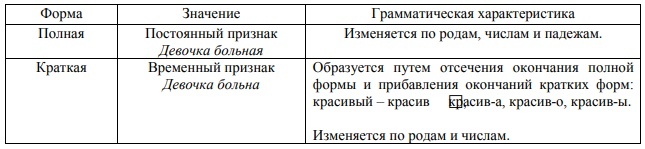 В кратких прилагательных, образованных от полных прилагательных на - еиный с предшествующими двумя и более согласными верно употреблять суффикс -ен, а не -енен, т.е. безнравствен, естествен, могуществен, ответствен, существен и др. Краткую форму на -ен, а не -енен имеют прилагательные: бессмысленный – бессмыслен, бедственный – бедствен, беспочвенный – беспочвен, бесчисленный – бесчислен, величественный – величествен, воинственный – воинствен, двусмысленный – двусмыслен, искусственный – искусствен, легкомысленный – легкомыслен, многочисленный – многочислен, мужественный – мужествен, невежественный – невежествен, посредственный – посредствен, соответствующий – соответствен и др.Трудности в употреблении местоименийК личным местоимениям 3 лица (он, она, оно, они) прибавляется начальное Н, если они стоят после простых предлогов без, в, для, до, за, из, к, су, у и др. (без него, с ним) или после наречных предлогов вокруг, впереди, возле, мимо, напротив, около, посреди, после и др., управляющих родительным падежом: вокруг них, сзади него.После наречных предлогов вопреки, согласно, наперекор, навстречу, соответственно, подобно, внутри и др. начальное Н не прибавляется: вопреки ему, навстречу ей, внутри их.Не прибавляется Н также после предлога благодаря и предложных сочетаний не в пример, в противовес, по поводу, со стороны, в отношении, за исключением и др., состоящих из простого предлога и существительного: благодаря ему, со стороны его.После формы сравнительной степени прилагательных и наречий местоимения 3 лица употребляются без начального Н: старше его, лучше ее.Собирательное существительное (крестьянство, студенчество, группа и т.п.) заменяется местоимением в форме множественного числа. Например, нельзя сказать «Студенчество разъехалось на каникулы; они хорошо отдохнут в течение лета». Чтобы не создавать неудобное сочетание «оно отдохнет», следует слово «студенчество» заменить словом «студенты».Местоимение в предложении обычно заменяет ближайшее к нему предшествующее существительное. Нарушение этого положения ведет к искажению смысла: Когда я принес ему билет, он очень обрадовался и начал собираться.Трудности в употреблении числительныхСобирательные числительные двое, трое, четверо (после четверо собирательные числительные обычно не используются; ср.: пять ножниц, шесть суток) употребляются:с существительными, называющими лиц мужского пола и детенышей животных: двое друзей, трое прохожих, трое котят. Нельзя сказать «двое девушек»;с существительными дети, ребята, люди, лица (в значении «люди»): двое ребят, трое людей, четверо незнакомых лиц;с существительными, употребляющимися только во множественном числе: двое саней, трое суток, четверо щипцов;с личными местоимениями мы, вы, они: нас трое, их было пятеро.В составных числительных склоняются все слова: с тремя тысячами пятьюстами двадцатью пятью рублями; нет двухсот пятидесяти трех человек; депутат встретился с двумя тысячами четырьмястами семьюдесятью пятью избирателями. Большие проблемы возникают с правильным произнесением таких производных и составных числительных.При сочетании составных числительных, оканчивающихся на два, три, четыре (то есть 22, 23, 24 и т.п.), с существительными, употребляющимися только во множественном числе, следует форму именительного-винительного падежа такого сочетания заменять другим оборотом. Например, нельзя сказать «двадцать два (две, двое) суток». Поэтому говорят «Прошло двадцать два дня», «куплено двадцать три штуки ножниц» и т.п., т.е. используют разные формы косвенных падежей (кроме винительного).Числительные полтора и полтораста согласуются в формах косвенных падежей (кроме винительного) с существительным: в полутора стаканах; в полутораста книгах. У составных числительных, оканчивающихся на два, три, четыре, в литературном языке форма винительного падежа совпадает с формой именительного также в тех случаях, когда числительное сочетается с названием одушевленного предмета: принять двадцать три посетителя; выдвинуть сто четыре кандидата (а не «двадцать трех посетителей», «сто четырех кандидатов»). В разговорной речи возможны отступления от этого правила.При сочетании смешанного числа с существительным дробь управляет существительным (а не целое число): 10,2 процента; 4,5 килограмма.Падеж единственного числа имен существительныхПри употреблении падежных форм существительных трудности могут возникать при образовании прежде всего двух форм: родительного и предложного падежа. Форма родительного падежа единственного числа существительных мужского рода может образовываться с помощью окончаний -а, -я или -у, -ю: винограда и винограду, пара и пару, меда и меду. Окончание -а, -я в современном русском языке более распространено. Однако окончание -у, -ю сохраняется для выражения значения какой-либо части целого (сварить гороху, дать клею, насыпать корму, съесть творогу), во многих фразеологизмах (упустить из виду, умирать с голоду, стащить из-под носу), при наличии отрицания (мне не до смеху, нет счету, не подавать виду) и переносе ударения на 18 предлог (до полу, из лесу), а также у существительных с уменьшительно-ласкательным суффиксом (выпить кофейку, поесть супчику, прибавилось жирку, выпало немного снежку). Форма предложного падежа единственного числа существительных мужского рода может образовываться с помощью окончаний -е или -у: в отпуске и в отпуску, в дыме и в дыму, о снеге и в снегу. Окончание -е более характерно для книжной речи, - у — для разговорной. Окончание -е в современном русском языке более распространено, а количество форм с окончанием -у уменьшается. Однако остаются вариативными окончания во многих словах, например: в жире и в жиру, в меде и в меду, в клее и в клею, в цехе и в цеху, в чае и в чаю. Окончание может зависеть от предлога, с которым употребляется существительное, например: об аэропорте, но в аэропорту; о бале, но на балу; о бое, но в бою; о льде, но во льду; о мосте, но на мосту; о паре, но в пару; о пруде, но в пруду; о тыле, но в тылу. Окончание -у присуще многим устойчивым оборотам, например: находиться на весу, как бельмо на глазу, задыхаться на бегу, как на духу, гнить на корню, на миру и смерть красна, идти на поводу, на каждом шагу. В некоторых случаях выбор окончания зависит от значения слова, например: в электрическом токе — на молотильном току, сидеть на свету — жить на свете, в государственном строе — стоять в строю, в темном цвете — яблони в цвету. 2. Некоторые сложности при склонении существительных могут возникать в связи с именами собственными, поскольку не все существительные собственные изменяются по падежам. Это относится прежде всего к русским фамилиям, оканчивающимся на - ых, -их, -аго, -яго, -ево, и украинские фамилии, оканчивающиеся на -ко, например: Черных, Плохих, Дурново, Живаго, Солового, Черненко, Василенко, Кавуненко, Шевченко. Проблема склонения собственных имен существительных связана прежде всего с иноязычными именами собственными. Следует помнить, что не изменяются по падежам иноязычные имена собственные, оканчивающиеся на гласный, например: Фальконе, Леонардо да Винчи, Андреа дель Сарто, Доменико Эль Греко, Филиппино Липпи, Жерико, Оливье, Консуэло, Одри, Ли. Иноязычные мужские фамилии, оканчивающиеся на согласный, в отличие от фамилий, оканчивающихся на гласный, склоняются, например: Питер Пауль Рубенс — Питером Паулем Рубенсом, Антонис ван Дейк — об Антонисе ван Дейке, Бальзак — Бальзаку, Чарлз Диккенс — Чарлза Диккенса. Не изменяются по падежам иноязычные женские имена, оканчивающиеся на согласный, и оканчивающиеся на согласный иноязычные и русские женские фамилии, например: Кауфман, Вивьен, Кармен, Войнич, Топар, Коган, Авлас, Ветряк, Барончук, Бого-рад, Лилич. Следовательно, мы должны сказать и написать «Я видел картину "Коронация Марии Медичи" Питера Пауля Рубенса», но «Я видел картину "Апостолы Петр и Павел" Доменико Эль Греко»; «"Жиль"написан Антуано Ватто, а "Поцелуй украдкой" – Оноре Фрагонаром»; «"Плот Медузы" Теодора Жерико и "Корабль дураков" Иеронима Босха произвели на меня неизгладимое впечатление»; «Лучшие роли Лоуренса Оливье и Вивьен Ли — в фильмах...»; «Я читала "Гобсека" Оноре де Бальзака». Множественное число существительных. Именительный падеж. Следует помнить, что некоторые существительные не образуют формы единственного числа и употребляются только в форме множественного числа. Это существительные: будни, заморозки, макароны, мемуары, припасы, поиски, финансы, хлопоты и некоторые другие. Есть в русском языке также две группы существительных, об- 19 разующих форму единственного числа, но чаще употребляющиеся в форме множественного числа:  некоторые существительные, называющие людей по роду деятельности или характерному качеству (избранные – избранный, присутствующие – присутствующий, трудящиеся – трудящийся);  существительные, называющие пару или совокупность лиц или предметов (близнецы – близнец, ботинки – ботинок, войска – войско, гренки – гренок, гренка, инициалы – инициал, кавычки – кавычка, коньки – конек, лыжи – лыжа, овощи – овощ, тапочки – тапочка). Самый важный вопрос, связанный с образованием формы множественного числа именительного падежа — это вопрос о вариативном окончании -а(-я) / ы(-и). Классическое, традиционное русское окончание — окончание -ы, вместе с тем пришедшее в язык из просторечия окончание -а в последние десятилетия становится все более распространенным и вытесняет окончание -ы. Однако в некоторых случаях употребление окончания -а еще недопустимо и является нарушением грамматической нормы, речевой ошибкой. С этой точки зрения существительные подразделяются на 3 группы:  существительные, форма множественного числа которых образуется только с помощью окончания -ы(-и), такие, как бухгалтер, возраст, вратарь, выговор, выпуск, герб, гол, госпиталь, двор, диспетчер, договор, инженер, контейнер, крем, лектор, маляр, маклер, месяц, офицер, очередь, полис, почерк, прибыль, слог, столяр, токарь, торт, фронт, шофер;  существительные, форма множественного числа которых образуется только с помощью окончания -а(-я), такие, как адрес, берег, веер, директор, доктор, катер, корм, купол, мастер, номер, облако, орден, обшлаг, отпуск, сорта, сторож, паспорт, повар, профессор, том, тополь;  существительные, форма множественного числа которых образуется вариативно, то есть и с помощью окончания -ы(-и), и с помощью окончания -а(-я), такие, как ворох, год, гроздь, шурин, инспектор, инструктор, крейсер, плинтус, прожектор, пудель, полюс, свитер, сектор, слесарь, тополь, трактор, трюфель, флигель, цех, штабель, штемпель, шторм, якорь. Обратите особое внимание на слова, при образовании формы множественного числа которых очень часто делают ошибки: Бухгалтеры, диспетчеры, договоры, инспекторы, инструкторы, колеры, корректоры, кремы, лекторы, менеджеры, полисы, редакторы, ректоры, серверы, торты. В современном русском языке существует тенденция к расширению употребления окончания -а(-я), поэтому в случае каких-либо сомнений лучше обратиться к словарю. Различная форма именительного падежа множественного числа существительных может быть связана с разными значениями слова. Например, зубы зверя – зубья пилы, враждующие лагери – молодежные лагеря, странные образы – образа в церкви, учители жизни – школьные учителя, хлебы в печи – хлеба в поле, великие мужи древности – мужья этой женщины, по колени в воде – колена (поколения) Израилевы – коленья бамбука. Разные формы именительного падежа множественного числа образуются также у омонимов: например, лист (дерева) – листья илист (бумаги) –листы, мех (соболий) – меха и мех (кузнечный) – мехи, род (старинный) – роды и род (войск) – рода. Форма именительного падежа множественного числа может образовываться с помощью нестандартных окончаний, однако обычно подобные случаи не вызывают затруднений у тех, для кого русский язык родной. Это такие формы, как цыпленок – цып- 20 лята, муравей – муравьи, колос – колосья, крыло – крылья, гражданин – граждане, небо – небеса. Не образуют формы множественного числа именительного падежа такие существительные, как багаж, борьба, вера, воздух, восток, героизм, дружба, дыхание, живопись, климат, космос, любовь, обувь, оборона, отчизна, полночь, ремонт, реализм, родина, слава, справедливость, счастье, творог, техника, учеба, честь, эхо, юмор и некоторые другие. У некоторых существительных форма множественного числа именительного падежа образуется, но отличается от формы единственного числа лексическим значением. Подобные формы образуются в трех случаях:  существительное во множественном числе обозначает массу, объем, силу проявления чего-либо (боли, пески, снега, холода и некоторые др.);  существительное во множественном числе называет виды и типы веществ, обозначаемых вещественными существительными в единственном числе (воды, колбасы, соли, угли, чаи и др.);  существительное во множественном числе называет проявления качеств и свойств, обозначаемых отвлеченными существительными в единственном числе (глубины, красоты, нежности, радости, шумы и др.). У некоторых существительных форма множественного числа именительного падежа образуется только в немногих устойчивых сочетаниях, таких, как из двух зол выбрать меньшее. Родительный падеж С точки зрения образования родительного падежа множественного числа существительные делятся на 3 группы: I. слова, имеющие в родительном падеже множественного числа окончание -ов, например: бубны – бубнов, консервы – консервов, очки – очков; II. слова, имеющие в указанной форме окончание -ей (-ий), например: судьи – судей, ружья – ружей, сходни – сходней, бредни – бредней, будни – будней, антресоли – антресолей, клешни – клешней, ноздри – ноздрей, воскресенья – воскресений, увечья – увечий, ущелья – ущелий, варенья – варений, несчастья – несчастий, оладьи – оладий; III. существительные, имеющие в родительном падеже множественного числа нулевое окончание названия лиц по национальности, например: цыгане – цыган, румыны – румын (некоторые из слов этой группы имеют вариативные окончания, например, туркмены – туркмен и туркменов, карелы – карел и карелов);  большинство существительных, называющих парные и «двойные» предметы, например: валенки – валенок, погоны – погон, сапоги – сапог, туфли – туфель, чулки – чулок, лыжи – лыж, кальсоны – кальсон, панталоны – панталон, шаровары – шаровар (но носки – носков, джинсы – джинсов, гольфы – гольфов);  некоторые названия принадлежности к родам войск, например: партизаны – партизан, солдаты – солдат (однако возможно и окончание -ов, а также вариативное окончание: стрелки стрелков, гренадеры – гренадер и гренадеров, гусары – гусар и гусаров);  многие названия единиц измерения, например: амперы – ампер, ватты – ватт, рентгены – рентген (но литры – литров, метры – метров). Нулевое окончание в родительном падеже имеют также следующие существительные: макароны – макарон, щупальца – щупалец, шорты – шорт, дела – дел, кладбища – кладбищ, места – мест, полотенца – полотенец, брызги – брызг, вафли – вафель, бакенбарды – бакенбард, дрязги – дрязг, грабли – грабель, блюдца – блюдец. 21 Вариативную форму родительного падежа множественного числа имеют существительные простыни – простынь и простыней, кеды – кед и кедов. Следует особо упомянуть о формах родительного падежа множественного числа существительных, обозначающих названия овощей и фруктов: абрикосы, апельсины, бананы, лимоны, мандарины, помидоры, бананы. Правильная форма для таких существительных – это форма родительного падежа с окончанием -ов. Однако для устной разговорной речи допускается форма с нулевым окончанием.